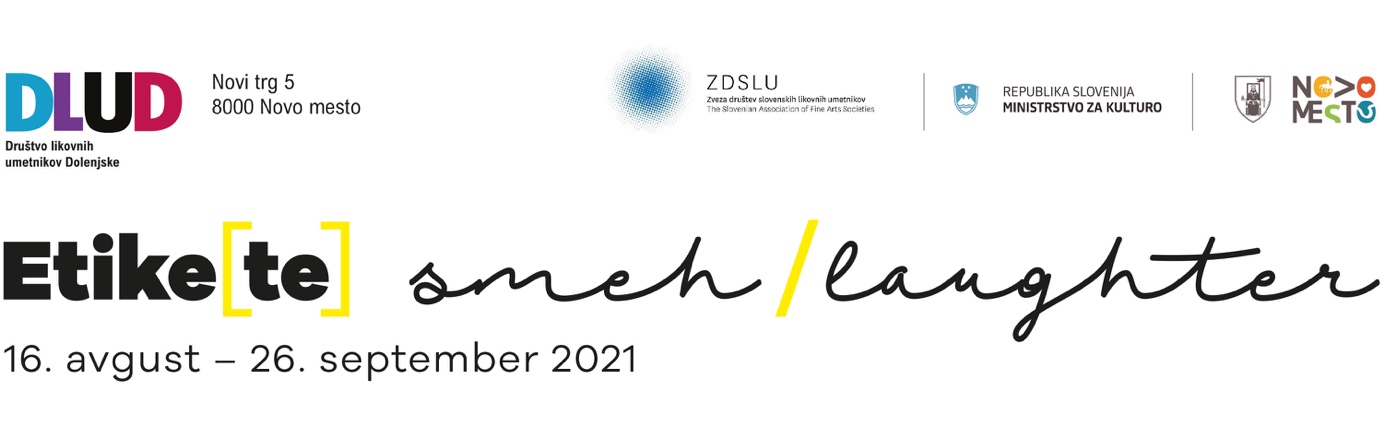 PRIJAVNICAOsebni podatki o avtorjuPodatki o deluPOZOR!Prijavnica in slikovna datoteka morata vsebovati podatke v naslednji obliki:Priimek in Ime avtorja_naslov dela ali BN_višina x širina x globina_tehnika_letnica nastanka. Fotografijo izbranih del je treba nujno dodati ali poslati kot datoteko .jpg na navedeno e-pošto. Vsaka fotografija mora vsebovati podatke o delu in mora biti v elektronski obliki (.jpg 300 dpi, najdaljša stranica 25 cm, da bodo lahko uporabljene za oblikovanje in tisk kataloga neposredno ali za medijske objave). Avtorji, ki ne bodo poslali točnih in zahtevanih podatkov, ne bodo sodelovali na razstavi in njihova dela ne bodo objavljena v katalogu. Podatki o delu morajo biti obvezno zapisani tudi na hrbtni strani slike, kipa ali v dodani datoteki videa.Vse posredovane informacije bomo uporabili v katalogu 2. MEDNARODNEGA BIENALA LIKOVNE VIZIJE, ETIKE(TE) – SMEH 2021 in v promocijske namene. DLUD ne prevzema odgovornosti za točnost podatkov in objavo morebitnih nepravilnosti, ki jih je na PRIJAVNICI posredoval sam avtor. Dela, katerih fotografije bodo objavljene v katalogu, avtorji ne smejo nadomestiti z drugimi eksponati.S prijavo avtor soglaša z razpisnimi pogoji in zagotavlja, da je izbrano delo avtorsko, da je nastalo v zadnjih dveh letih in da DLUD fotografijo dela lahko uporabi v namen promocije v katalogu, na vabilu, spletni strani DLUD in ZDSLU, Instagramu ZDSLU in na Facebooku ZDSLU, prav tako ga lahko da v uporabo medijem.Ime in priimekLeto rojstvaPodročje delaKratka biografijaOd 300 do 350 znakov brez presledkov (glavni podatki o šolanju, dodiplomskem in podiplomskem študiju, o presežkih in najpomembnejših razstavah (dve do tri) ter projektih doma in na tujem). Ime in priimekIme in priimekNaslov likovnega delaNaslov likovnega delaMere slike (v x š) v cmMere skulptureDolžina videa Mere slike (v x š) v cmMere skulptureDolžina videa TehnikaTehnikaLeto nastankaLeto nastankae-fotografija v formatu .jpg Fotografija v formatu .jpg mora biti opremljena s podatki (Priimek in Ime avtorja_naslov dela ali BN_višina x širina_tehnika_letnica nastanka) v velikosti 300 dpi, najdaljša stranica 25 cm.Fotografija v formatu .jpg mora biti opremljena s podatki (Priimek in Ime avtorja_naslov dela ali BN_višina x širina_tehnika_letnica nastanka) v velikosti 300 dpi, najdaljša stranica 25 cm.Tehnična avdio/video opremaTehnična avdio/video opremaVideo ekrane, video projektorje, računalnike, televizorje delno ali v celoti zagotovijo avtorji.Tehnični opis pri specifičnih slikahTehnični opis pri specifičnih slikahČe slika ni samo na likovnem polju in je v povezavi z nosilcem ali okolico oz. kako drugače prirejena, prosimo, da opišete posebnosti.